Egyptians Homework Grid: Autumn 2022You will be expected to complete two activities per half term, to a high standard! Please use this sheet to tick off which projects you have chosen.Art & TechnologyInspired by the Art of David Hockney, create a collage version of one of his pictures, using bright and bold colours on an iPad or tablet.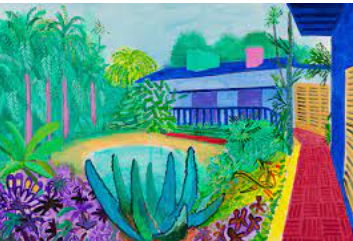 GeographyResearch a country in Europe and write a fact file about it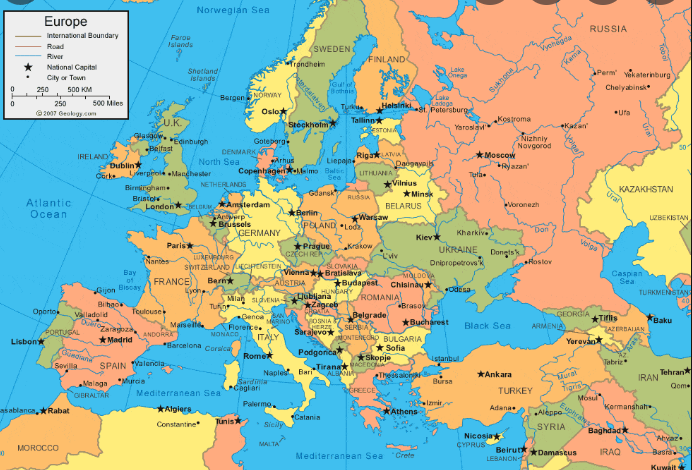 ReadingWrite a book review on a recent story you have read.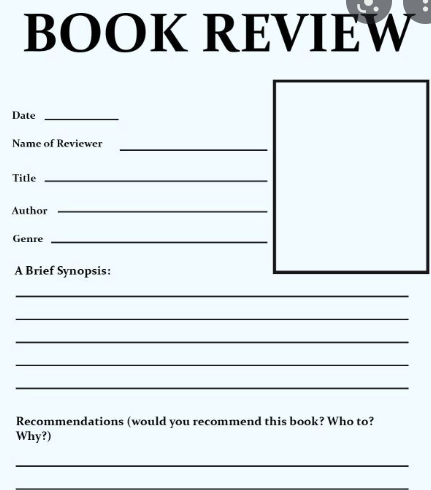 WritingWrite a short story as if you were an archaeologist discovering Tutankhamun for the first time.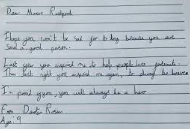 HistoryUsing any type of material, make a Egyptian pyramid. 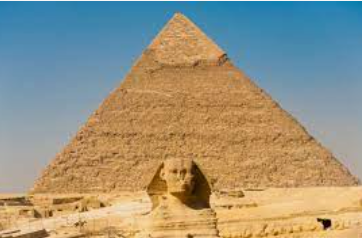 Maths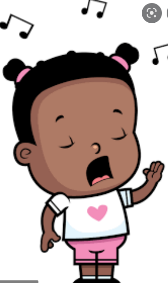 Record a video of yourself reciting a times table that you have learnt (3, 4, 6, 8, 9 or 12s) WoodlandGo outside and make a home or feeder for a native British Mammal or Bird.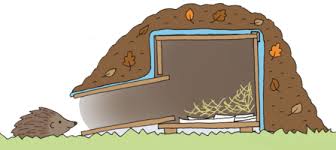 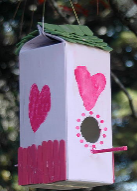 FrenchCan you remember how to talk about yourself in French? Write a simple conversation in French.Hello!My name is ____.I am _____ years old.I’m fine, thank you.Goodbye!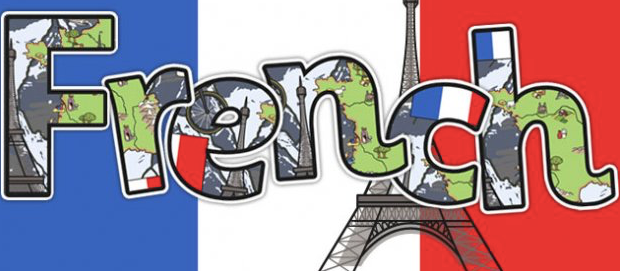 Design   Computer-ScienceResearch and make a PowerPoint on the different types of teeth you have and their functions. 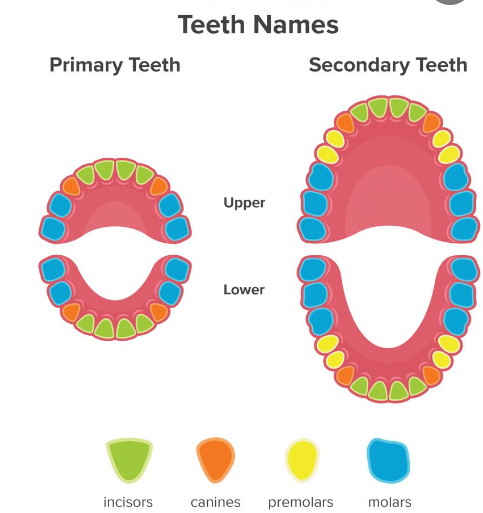 